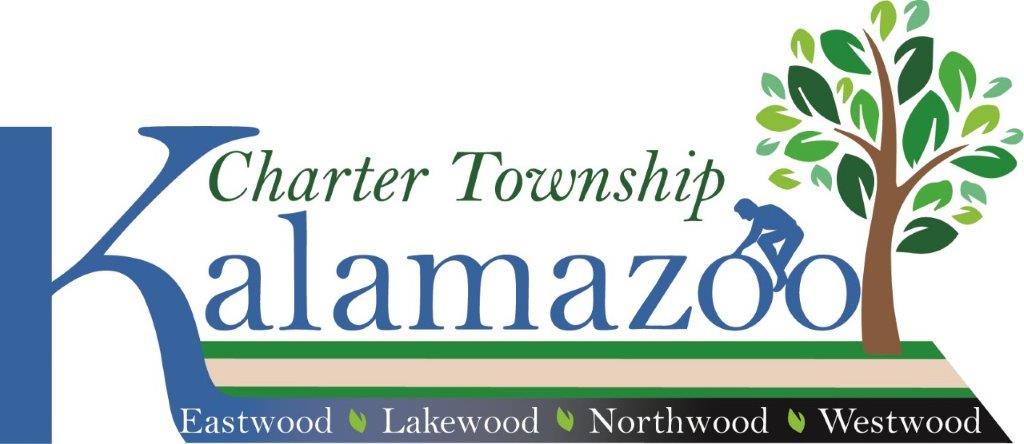 I (we), the undersigned, acknowledge that I am (we are) aware of the requirements for approval of my (our) permit to keep chickens and all regulations and obligations thereto will be fulfilled.Fee: $10
_______________	______________________________   __________________________________Date			Received By (Kalamazoo Township)	             Received By (Print)APPLICANTAPPLICANTAPPLICANTContact PersonContact PersonContact PersonBusiness Name (if applicable)EmailEmailAddressPhoneCell PhoneCityStateZip CodePROPERTY OWNERPROPERTY OWNERPROPERTY OWNERCheck here if same as aboveCheck here if same as aboveCheck here if same as aboveNameEmailEmailAddressPhoneCell PhoneCityStateZip CodePROPERTY INFORMATIONPROPERTY INFORMATIONPROPERTY INFORMATIONStreet AddressSuite/Apt. #Suite/Apt. #Zoning DistrictMaster Plan DesignationMaster Plan DesignationGross AcreageParcel DimensionsParcel DimensionsREQUIRED INFORMATION FOR ALL SIGNSREQUIRED INFORMATION FOR ALL SIGNSREQUIRED INFORMATION FOR ALL SIGNSThe township zoning ordinance permits the following:up to 4 hens (no roosters) in the rear yard only;a coop and an attached pen of a maximum 6’ height and a combined maximum footprint of 80 square feet;the location of the coop and pen must be setback from all property lines by a minimum 10’ and  from the nearest wall of any adjacent dwelling by a minimum 35’;the coop and pen may be moveable as long as minimum setbacks are maintained;hens may roam in the rear yard, outside the pen and yard, during daylight hours, if supervised and within an area completely enclosed by a fence with a fence with a minimum height of 4’; hens must be secure in a coop and pen during non-­­daylight hours;a coop and pen must minimize adverse effects to others by being similar in appearance to the surrounding residential dwellings, completely enclosed with a top or cover, and a pitched roof on  the coop; hens and their feed must be managed to avoid attracting other animals and to comply with the township’s Code of Ordinances pertaining to noise, odor, dust, and other variables to  ensure public health, safety, and welfare;however, outdoor slaughter is prohibited; anda permit can be revoked if any provision is violated.The township zoning ordinance permits the following:up to 4 hens (no roosters) in the rear yard only;a coop and an attached pen of a maximum 6’ height and a combined maximum footprint of 80 square feet;the location of the coop and pen must be setback from all property lines by a minimum 10’ and  from the nearest wall of any adjacent dwelling by a minimum 35’;the coop and pen may be moveable as long as minimum setbacks are maintained;hens may roam in the rear yard, outside the pen and yard, during daylight hours, if supervised and within an area completely enclosed by a fence with a fence with a minimum height of 4’; hens must be secure in a coop and pen during non-­­daylight hours;a coop and pen must minimize adverse effects to others by being similar in appearance to the surrounding residential dwellings, completely enclosed with a top or cover, and a pitched roof on  the coop; hens and their feed must be managed to avoid attracting other animals and to comply with the township’s Code of Ordinances pertaining to noise, odor, dust, and other variables to  ensure public health, safety, and welfare;however, outdoor slaughter is prohibited; anda permit can be revoked if any provision is violated.The township zoning ordinance permits the following:up to 4 hens (no roosters) in the rear yard only;a coop and an attached pen of a maximum 6’ height and a combined maximum footprint of 80 square feet;the location of the coop and pen must be setback from all property lines by a minimum 10’ and  from the nearest wall of any adjacent dwelling by a minimum 35’;the coop and pen may be moveable as long as minimum setbacks are maintained;hens may roam in the rear yard, outside the pen and yard, during daylight hours, if supervised and within an area completely enclosed by a fence with a fence with a minimum height of 4’; hens must be secure in a coop and pen during non-­­daylight hours;a coop and pen must minimize adverse effects to others by being similar in appearance to the surrounding residential dwellings, completely enclosed with a top or cover, and a pitched roof on  the coop; hens and their feed must be managed to avoid attracting other animals and to comply with the township’s Code of Ordinances pertaining to noise, odor, dust, and other variables to  ensure public health, safety, and welfare;however, outdoor slaughter is prohibited; anda permit can be revoked if any provision is violated.DateSignature of ApplicantPrint Applicant NameDateSignature of Property OwnerPrint Property Owner Name